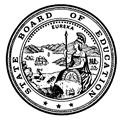 California State Board of Education
Final Minutes 
March 6, 2024Members PresentLinda Darling-Hammond, President Cynthia Glover Woods, Vice PresidentFrancisco Escobedo Brenda LewisSharon OlkenGabriela Orozco-GonzalezKim Pattillo BrownsonHaydee RodriguezAlison Yoshimoto-ToweryAnya Ayyappan, Student MemberTony Thurmond, State Superintendent of Public Instruction (SSPI), Secretary and Executive OfficerMembers Participating RemotelyJames J. McQuillenMembers AbsentNonePrincipal StaffBrooks Allen, Executive Director, State Board of Education (SBE)Jessica Holmes, Chief Deputy Executive Director, SBELisa Constancio, Senior Deputy Director, SBEKirin Gill, Chief Counsel, SBEAlex Traverso, Communications Director, SBERigel Massaro, Deputy Legal Counsel and Deputy Policy Director, SBELaura Rodriguez, Senior Policy Director, SBEDebra Brown, Senior Policy Advisor, SBEAileen Allison-Zarea, Education Administrator I, SBECarolyn Pfister, Education Administrator I, SBESara Pietrowski, Policy Director, SBEMichelle Valdivia, Assistant Policy Director, SBEAmy Bubbico, Staff Services Manager, SBELisa Hopkins, Associate Governmental Program Analyst, SBEHaley Gordon, Associate Governmental Program Analyst, SBEMary Nicely, Chief Deputy Superintendent, California Department of Education (CDE)Len Garfinkel, General Counsel, CDECheryl Cotton, Deputy Superintendent, CDESarah Neville-Morgan, Deputy Superintendent, CDEAlex Moos, Education Policy Administrator I, CDEPlease note that the complete proceedings of the March 6, 2024 State Board of Education meeting, including closed-captioning, are available online at: http://www.cde.ca.gov/be/ag/ag/sbewebcastarchive.asp California State Board of Education
Public Session March 6, 2024Wednesday, March 6, 2024 – 8:30 a.m. Pacific Time ±
California Department of Education
1430 N Street, Room 1101
Sacramento, California 95814Call to OrderSalute to the FlagCommunicationsAnnouncementsSpecial PresentationsPublic notice is hereby given that special presentations for informational purposes may take place during this session. Agenda ItemsDay’s AdjournmentPresident Darling-Hammond called the meeting to order at approximately 8:30 a.m.AGENDA ITEMS Item 01Subject: STATE BOARD PROJECTS AND PRIORITIES. Including, but not limited to, future meeting plans; agenda items; and officer nominations and/or elections; State Board appointments and direction to staff; declaratory and commendatory resolutions; Bylaw review and revision; Board policy; approval of minutes; Board President and liaison reports; training of Board members; and other matters of interest.Summary of the Issue:State Superintendent of Public Instruction’s ReportState Board of Education President’s ReportACTION: No Action Taken.Item 02Subject: Update on the Implementation of the Integrated Local, State, and Federal Accountability and Continuous Improvement System: Review of the 2023 California School Dashboard and 2022–23 Data Release and 2024 Accountability Workplan.Type of Action: Action, InformationACTION: No Action Taken. Item 04Subject: Approval of the Unified Strategic Workforce Development Plan 2024–27.Type of Action: Action, InformationRecommendation: The CDE recommends that the SBE approve the “Unified Strategic Workforce Development Plan 2024–2027” under the WIOA of 2014.ACTION: Member Rodriguez moved to approve the CDE staff recommendations.Member Orozco-Gonzalez seconded the motion.Yes votes: Members Ayyappan, Darling-Hammond, Escobedo, Glover Woods, Lewis, McQuillen, Olken, Orozco-Gonzalez, Pattillo Brownson, Rodriguez, and Yoshimoto-Towery.No votes: NoneMembers Absent: NoneAbstentions: NoneRecusals: NoneThe motion passed with 11 votes.Item 03Subject: Developing an Integrated Local, State, and Federal Accountability and Continuous Improvement System: Update Regarding Exploring the Feasibility of Adding a Subset of Standardized Questions for Inclusion in School Climate Surveys for Reporting Results in the Local Indicator Self-Reflection Tool for Priority 6: School Climate.Type of Action: Action, InformationRecommendation: The CDE recommends that the SBE approve the receipt of the Considerations for Developing a Set of Standardized School Climate Survey Questions Report provided in Attachment 1.The CDE also requests feedback about the concepts outlined in the paper and direction from the SBE on next steps.ACTION: Member Glover Woods moved to approve the CDE staff recommendation.Member Lewis seconded the motion.Yes votes: Members Ayyappan, Darling-Hammond, Escobedo, Glover Woods, Lewis, McQuillen, Olken, Orozco-Gonzalez, Pattillo Brownson, Rodriguez, and Yoshimoto-Towery.No votes: NoneMembers Absent: NoneAbstentions: NoneRecusals: NoneThe motion passed with 11 votes.REGULAR CONSENT ITEMS
(Item 05 through Item 12)Item 05Subject: Approval of Charter School Numbers Assigned to Newly Established Charter Schools.Type of Action: Action, Information, ConsentRecommendation: The CDE recommends that the SBE assign charter numbers to the charter schools identified in Attachment 1.Item 06Subject: California Assessment of Student Performance and Progress Regulations—Approve the Finding of Emergency and Proposed Emergency Regulations for Proposed Amendments to the California Code of Regulations, Title 5, Section 855.Type of Action: Action, Information, ConsentRecommendation: The CDE recommends the State Board of Education (SBE) take the following actions:Approve the Finding of EmergencyAdopt the proposed Emergency Regulations Direct the CDE to circulate the required Notice of Proposed Emergency Action, and then submit the Emergency Regulations to the Office of Administrative Law (OAL) for approvalAuthorize the CDE to take any necessary action to respond to any direction or concern expressed by the OAL during its review of the Finding of Emergency and proposed emergency regulationsItem 07Subject: California Assessment of Student Performance and Progress Regulations—Approve Commencement of a 45-Day Public Comment Period for Proposed Amendments to California Code of Regulations, Title 5, Section 855.Type of Action: Action, Information, ConsentRecommendation: The CDE recommends the State Board of Education (SBE) take the following actions:Approve the Notice of Proposed Rulemaking (Notice)Approve the Initial Statement of Reasons (ISOR)Approve the proposed regulationsDirect the CDE to commence the rulemaking processAuthorize the CDE to take any necessary action to respond to any direction or concern expressed by the Office of Administrative Law (OAL) during its review of the Notice, ISOR, and proposed regulationsItem 08Subject: Revision of the Bylaws of the Instructional Quality CommissionType of Action: Action, Information, ConsentRecommendation: The CDE recommends that the SBE approve the proposed revised IQC Bylaws.Item 09Subject: School Nutrition Programs: Approve Commencement of a 45-Day Public Comment Period for Proposed Amendments to California Code of Regulations, Title 5, Sections 4610, 15510 15551, 15556, 15562, 15564, 15565, 15575, 15576, 15577 and 15578, the Addition of Section 15560, and the Repeal of Sections 15530, 15531, 15532, 15533, 15534, 15535, and 15563.Type of Action: Action, Information, ConsentRecommendation: The CDE recommends that the State Board of Education (SBE) take the following actions:Approve the Notice of Proposed Rulemaking (Notice).Approve the Initial Statement of Reasons (ISOR).Approve the proposed amended regulations.Direct the CDE to commence the rulemaking process.Authorize the CDE to take any necessary action to respond to any direction or concern expressed by the Office of Administrative Law during its review of the Notice, ISOR, and proposed regulations.Item 10Subject: Approval of the Fiscal Year 2023–24 Career Technical Education Incentive Grant Allocations Round 9B.Type of Action: Action, Information, ConsentRecommendation: The CDE recommends that the SBE review and approve the following:2023–24 Career Technical Education Incentive Grant Specific Proposed Funding Amounts and Number of Grant Awards Round 9B (Attachment 1)Item 11Subject: Approval of 2023–24 Consolidated Applications.Type of Action: Action, Information, ConsentRecommendation: The CDE recommends that the SBE approve the 2023–24 ConApps submitted by LEAs in Attachment 1.Item 12Subject: State Educational Agency Approval of the 2023–24 Local Educational Agency Comprehensive Support and Improvement Plans Authorized Under the Every Student Succeeds Act Section 1111(d).Type of Action: Action, Information, ConsentRecommendation: The CDE recommends that the SBE take action to approve the remaining CSI plans for the 2023–24 SY for the LEAs listed in Attachment 1.ACTION: Member Orozco-Gonzalez moved to approve the CDE staff recommendations for each regular item on consent (Item 05 through Item 12).Member Rodriguez seconded the motion.Yes votes: Members Ayyappan, Darling-Hammond, Escobedo, Glover Woods, Lewis, McQuillen, Olken, Orozco-Gonzalez, Pattillo Brownson, Rodriguez, and Yoshimoto-Towery.No votes: NoneMembers Absent: None Abstentions: NoneRecusals: NoneThe motion passed with 11 votes.END OF REGULAR CONSENT ITEMSREGULAR AGENDA ITEMS CONTINUED Item 13Subject: Update to “Guidelines for Piloting Textbooks and Instructional Materials” and document name change to “Guidance for Local Instructional Materials Adoptions.”Type of Action: Action, InformationRecommendation: The CDE recommends that the SBE approve the proposed revised document providing guidance for reviewing and piloting instructional materials.ACTION: Member Glover Woods moved to approve the CDE staff recommendation.Member Lewis seconded the motion.Yes votes: Members Ayyappan, Darling-Hammond, Escobedo, Glover Woods, Lewis, McQuillen, Olken, Orozco-Gonzalez, Pattillo Brownson, Rodriguez, and Yoshimoto-Towery.No votes: NoneMembers Absent: None Abstentions: NoneRecusals: NoneThe motion passed with 11 votes.Item 14Subject: Reading Difficulties Risk Screener Selection Panel (RDRSSP): Update from Dr. Young-Suk Kim, Chair, and Consideration of Proposed Review Elements and Evaluation Criteria.Type of Action: InformationRecommendation: No specific action is recommended at this time.Recusals: Member Yoshimoto-ToweryACTION: No Action Taken.WAIVERS/ACTION AND CONSENT ITEMS(W-01 through W-05)The following agenda items include waivers that are proposed for consent and those waivers scheduled for separate action because CDE staff may have recommended denial or determined that they may present new or unusual issues. Waivers proposed for consent are so indicated on each waiver’s agenda item; however, any board member may remove a waiver from proposed consent and the item may be heard individually. Action different from that recommended by CDE staff may be taken.Schoolsite Council Statute (Number and Composition of Members)Item W-01 SpecificSubject: Request by Hilmar Unified School District under the authority of California Education Code Section 65001(e) for waivers of Education Code sections 65000 and 65001, relating to Schoolsite Council regarding changes in shared, composition, or shared and composition members.Waiver Number: 3-11-2023(Recommended for APPROVAL WITH CONDITIONS)Sale or Lease of Surplus Property (Sale of Surplus Property)Item W-02 GeneralSubject: Request by Fremont Unified School District to waive California Education Code sections specific to statutory provisions for the sale or lease of surplus property.Waiver Number: 6-11-2023(Recommended for APPROVAL WITH CONDITIONS)School District Reorganization (Elimination of Election Requirement)Item W-03 GeneralSubject: Request by Needles Unified School District to waive portions of California Education Code Sections 5019 and 5020, which require a districtwide election to reduce the number of governing board members from seven to five.Waiver Number: 5-10-2023(Recommended for APPROVAL)School District Reorganization (60 day Requirement to Fill Board Vacancy)Item W-04 GeneralSubject: Request by Vallecitos Elementary School District to waive portions of California Education Code section 5091, which requires the board of trustees to make an appointment to fill a vacant board position within 60 days of the position becoming vacant.Waiver Number: 14-5-2023(Recommended for APPROVAL)Community Day Schools (CDS) (Collocate Facilities and Commingle Grade Levels)Item W-05 GeneralSubject: Request by the Snowline Joint Unified School District for a retroactive renewal waiver of portions of California Education Code Section 48660 to permit a community day school to serve students in grade six with students in grades seven through twelve but no grade lower than grade six, and portions of California Education Code Section 48661(a), to permit the collocation of the Eagle Summit Community Day School on the same site as the Chaparral High School, a continuation high school.Waiver Number: 7-11-2023(Recommended for APPROVAL WITH CONDITIONS)ACTION: Member Olken moved to approve the CDE staff recommendations for each waiver item on consent (Item W-01 through W-05).Member Orozco-Gonzalez seconded the motion.Yes votes: Members Ayyappan, Darling-Hammond, Escobedo, Glover Woods, Lewis, McQuillen, Olken, Orozco-Gonzalez, Pattillo Brownson, Rodriguez, and Yoshimoto-Towery.No votes: NoneMembers Absent: None Abstentions: NoneRecusals: NoneThe motion passed with 11 votes.END OF WAIVER CONSENT ITEMSRe-Open Item 01Subject: STATE BOARD PROJECTS AND PRIORITIES. Including, but not limited to, future meeting plans; agenda items; and officer nominations and/or elections; State Board appointments and direction to staff; declaratory and commendatory resolutions; Bylaw review and revision; Board policy; approval of minutes; Board President and liaison reports; training of Board members; and other matters of interest.Type of Action: Action, InformationRecommendation: The SBE staff recommends that the SBE approve the Preliminary Report of Actions/Draft Meeting Minutes for the January 18, 2024, SBE meeting.ACTION: Member Glover Woods moved to approve the Preliminary Report of Actions/Draft Meeting Minutes for the January 18, 2024, SBE meeting.Member Escobedo seconded the motion.Yes votes: Members Ayyappan, Darling-Hammond, Escobedo, Glover Woods, Lewis, McQuillen, Olken, Orozco-Gonzalez, Pattillo Brownson, Rodriguez, and Yoshimoto-Towery.No votes: NoneMembers Absent: NoneAbstentions: NoneRecusals: NoneThe motion passed with 11 votes.Item 15Subject: GENERAL PUBLIC COMMENT.Public Comment is invited on any matter not included on the printed agenda. Depending on the number of individuals wishing to address the State Board, the presiding officer may establish specific time limits on presentations.Type of Action: InformationACTION: No Action Taken.ADJOURNMENT OF THE MEETINGPresident Darling-Hammond adjourned the meeting at approximately 2:57 p.m.